FACTORSCRITERIA(examples)STAGE OF ASSESSMENTSTAGE OF ASSESSMENTSTAGE OF ASSESSMENTApplicationInterviewOther testEducation and Professional QualificationsEssentialA 2:1 or better Honours Degree in Psychology from a BPS accredited programme orThe successful completion of a BPS accredited MSc Psychology conversion programme and where the applicant achieved an average mark of 60% or above. (This reflects BPS guidance).Graduate Basis for Chartership of the BPSDesirableExperience/Training (including research if appropriate)EssentialEvidence of reflection on experience, either clinical or non-clinical, in relation to the role of Trainee Clinical AssociateDesirableRelevant paid or voluntary work in area of care giving or supervised psychological workRelevant research experience as undergraduate or postgraduateKnowledge and SkillsEssentialGraduate level knowledge of psychological theory and research in relation to, for example, normal development; cognition; social psychology; learning theory; psychological disorder; and the application of theory to practice particularly in the mental health fieldSome evidence of knowledge and awareness of applied psychology and awareness of Primary Care issues within the NHSSome preliminary knowledge and understanding of common mental health disorders likely to present in Primary Care settings, such as anxiety and mood disorders Preliminary knowledge and understanding of the role of the Clinical Associate the range of activities and professionals with whom they would be workingKnowledge and understanding of statistical analysis/research methodologyDesirableGood analytical skills in judging and formulating an interpersonal situation, and in imparting or reporting to key people (eg clients, or senior personnel)Interpersonal skillsEssentialEvidence of ability to communicate appropriately in writingGood communication and interpersonal skills; ability to form a rapport in all means of communicationAwareness of need for professionalism at all times, in behaviour, maintaining confidentiality, appropriate dress, punctuality and reliabilityAbility to communicate empathically and sensitively when required, particularly in emotive situationsAwareness of need to recognise own competency limitations and of the need to seek advice at an early stageDesirableOther factorsEssentialAn understanding of Course guidelines and recommendations, and of professional guidelines as defined by BPS and HcPC,  and agreed by the Course and the NHSDesirableClear commitment to working within the NHS board areaDriving licence (may be essential in some areas)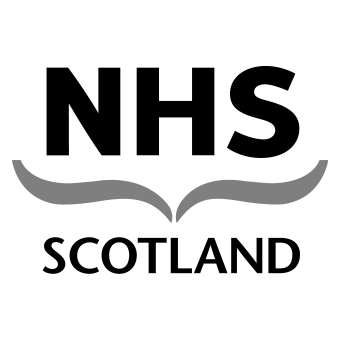 